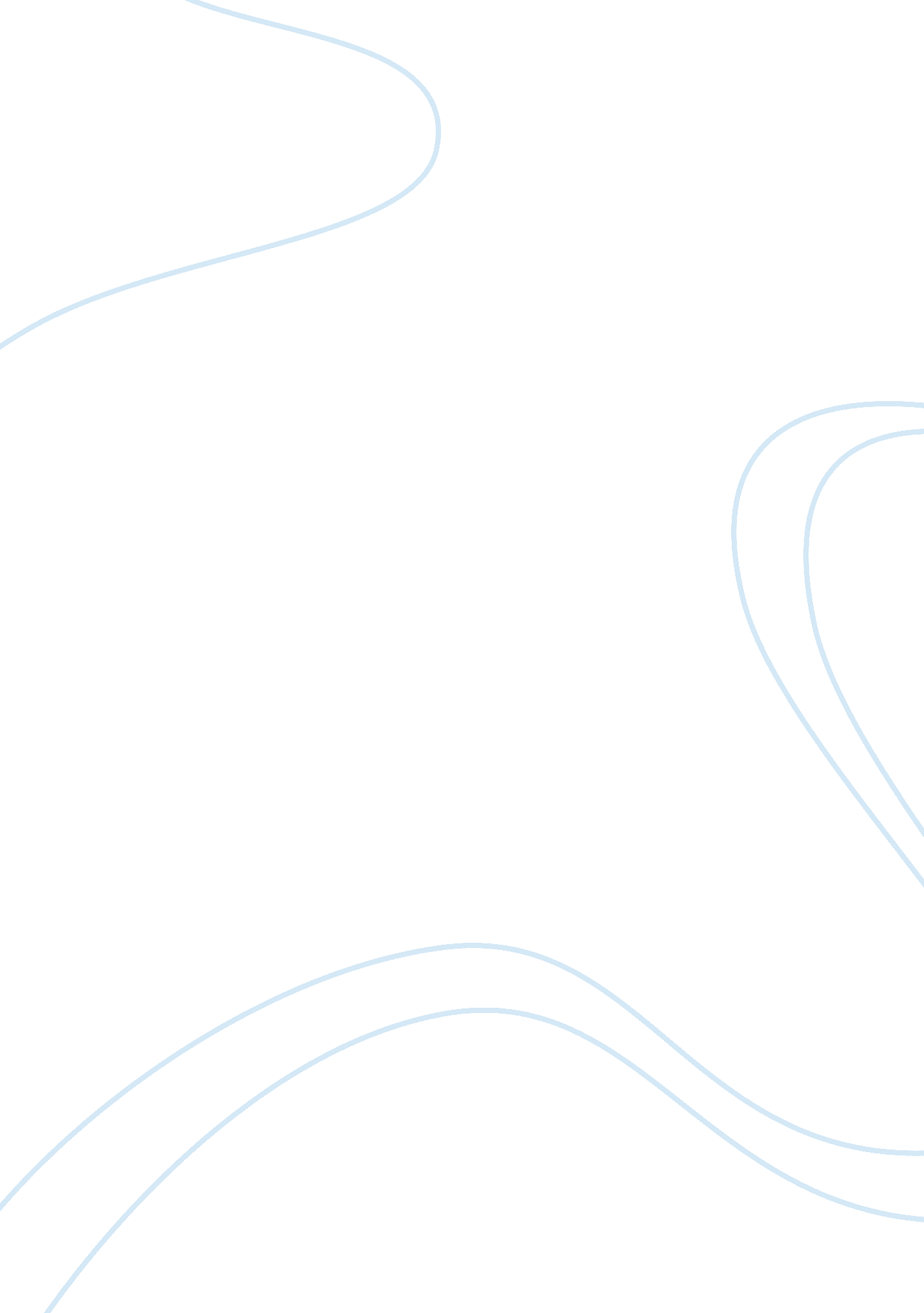 Play report: our lady of 121st streetArt & Culture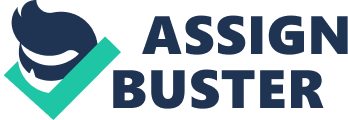 Immediate Responses: -Easy read -Incredibly funny -Characters are so unlike one another -The relationships all linked together somehow -Very disappointed by the way they found Sister Rose -Loved the simple flow of the dialogue -Had to re-read several things in order to keep the sequence straight due to the jumping around of the scenes and time. Basic Conflict: The basic conflict of the play is the unsettling fact that somebody has stolen the corpse of their beloved nun Sister Rose. Major Events: -Somebody stole Sister Rose’s corpse Balthazar tells Vic a story about a man who didn’t care that his son had died -Rooftop goes to confession with Father Lux for the first time in 30 years. -Inez is Rooftop’s ex wife -Gail’s and Flip’s relationship is established. Gail is an actor. -Flip denies his relationship with Gail in front of Inez -The interrogation of Norca by Balthazar -Edwin’s and Pinky’s relationship is established -Edwin sends Pinky out for Yodels at 10: 30 in the morning -Marcia’s asthma attack. Edwin takes care of her. Marcia tries hooking up with Edwin. -Norca and Inez speak in the bar for the first time since Norca slept with Rooftop, Inez’s ex husband. Balthazar takes Rooftop out of his confession. * Pinky kisses Father Lux * Pinky returns from getting yodels over 12 hours later. * He admits to Edwin that he spent time with Norca * Marcia expresses her concerns that Edwin will turn into her alcoholic grandfather * Marcia wants to marry Edwin who doesn’t want to leave Pinky alone. * Flip kisses Gail in public * Balthazar confesses that he was the guy who decided to watch a game on television over going to his son’s death sight. Major Theme: The major theme/lesson of the play is to always put somebody else before you. If you do than you will learn more about yourself in long run. Environment: The environment of our scene is a bar and grill on 121st street at 2 a. m. in the morning. Sitting in the bar I can see the smoke from the kitchen as it passes the lights on the ceiling. I can smell the fantastic aroma of friedfoodbeing cooked out back. I can taste the cold, salty, and seasoned French fries as I bite into them off of Marcia’s plate. I can hear the faint jazzmusicfrom the jukebox in the corner behind me. I can feel the cool air conditioning coming from the vents as I stand under them when I get warm. Character My character is Edwin Velasquez. Edwin is a super for a building on 121st street and has a great relationship with some of his tenants. Edwin dresses incredibly mainstream and boring. He hasn’t shaved in 3 months, so his scruff is quite visible and doesn’t waste time doing his hair. Edwin loves to eat Yodels with whole milk, and smoke. Edwin’s not the smartest 32 year old and he had to re-do 2nd grade 3 times. He is a very happy person who has taken on a huge burden that causes him to be on edge almost all of the time. Some people may see this as a bad attitude, but it’s simply a result of always worrying. Edwin has to take care of his little Brother, Pinky, by himself due to the fact that their parents are dead. Pinky is mentally challenged, and it just so happens that it’s Edwin’s fault which really weighs down on his shoulder’s 24/7. He threw a brick through a window after being yelled at by his parents for calling Pinky a retard, and the brick hit Pinky on the head causing permanent damage. Edwin’s most important relationship is the one with his brother Pinky. Their parents passed away several years ago. Social Services insisted on taking Pinky into custody, but Edwin would not let that happen, so he took fullresponsibilityfor Pinky. He feels that he owes it to his parents to be the best possible parental figure he can be for Pinky. Edwin’s overall need or desire throughout his life is to be certain Pinky is happy and safe at all times. Edwin does extremely well trying to protect Pinky and know exactly where he is at all times, but Pinky makes it incredibly difficult to do so. In our scene he does not achieve it because Pinky was out for over 12 hours and did not tell Edwin where he was going to be which worried Edwin to death, but it was truly out of his hands. 